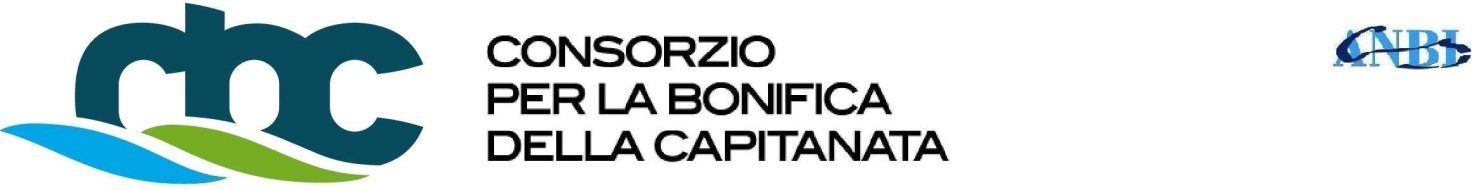 Oggetto: Allegato 1 alla delibera n. 236 / 2017 -Documento di attestazioneIl Direttore Generale  del Consorzio per la bonifica della Capitanata, dott. Francesco Santoro  in qualità di Responsabile per la Prevenzione della Corruzione e per la Trasparenza in assenza di OIV o organismo con funzioni analoghe, ai sensi dell’art. 14, c. 4, lett. g), del d.lgs. n. 150/2009 e delle delibere A.N.AC. n. 1310/2016 e 236/2017, ha effettuato la verifica sulla pubblicazione, sulla completezza, sull’aggiornamento e sull’apertura del formato di ciascun documento, dato ed informazione elencati nell’Allegato 2 – Griglia di rilevazione al 31 marzo 2017 della delibera n. 236/2017.Il RPCT ha svolto gli accertamenti, tenendo anche conto dei risultati e degli elementi emersi dall’attività di controllo sull’assolvimento degli obblighi di pubblicazione svolta ai sensi dell’art. 43, c. 1, del d.lgs. n. 33/2013. Sulla base di quanto sopra l’RPCT ai sensi dell’art. 14, c. 4, lett. g), del d.lgs. n. 150/2009ATTESTAla veridicità1 e l’attendibilità, alla data dell’attestazione, di quanto riportato nell’Allegato 2 rispetto a quanto pubblicato sul sito dell’ente.
Data, 28.04.2017Il RPCT(f.to dott. Francesco Santoro) Il concetto di veridicità è inteso qui come conformità tra quanto rilevato dall’OIV/altra struttura con funzioni analoghe  nell’Allegato 1 e quanto pubblicato sul sito istituzionale al momento dell’attestazione